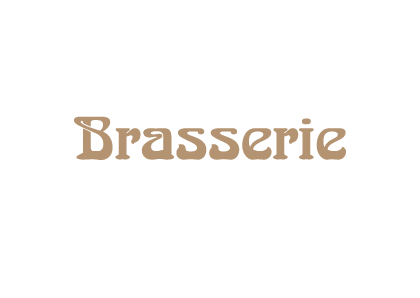 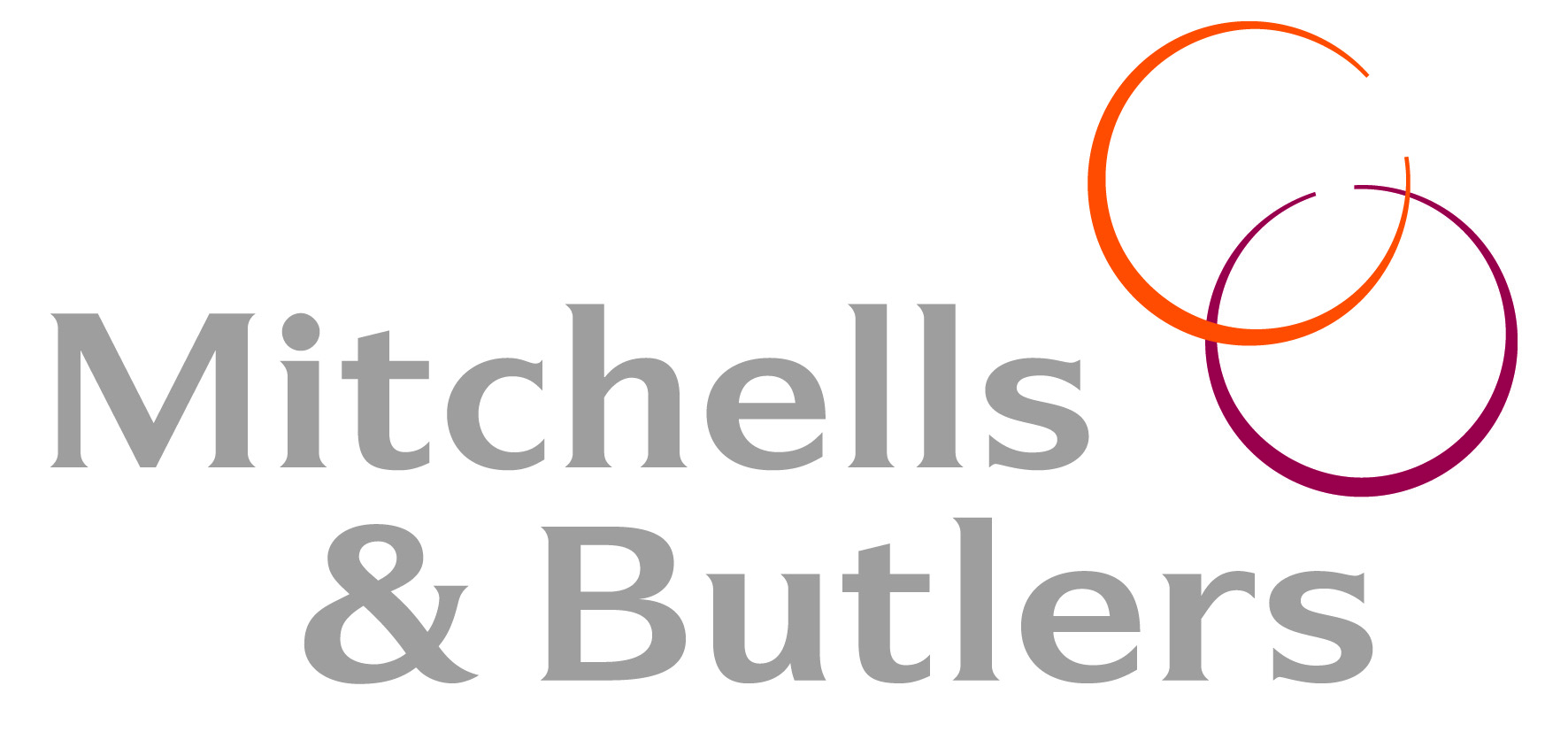 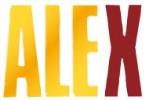 Presseinformation3. Juni 2019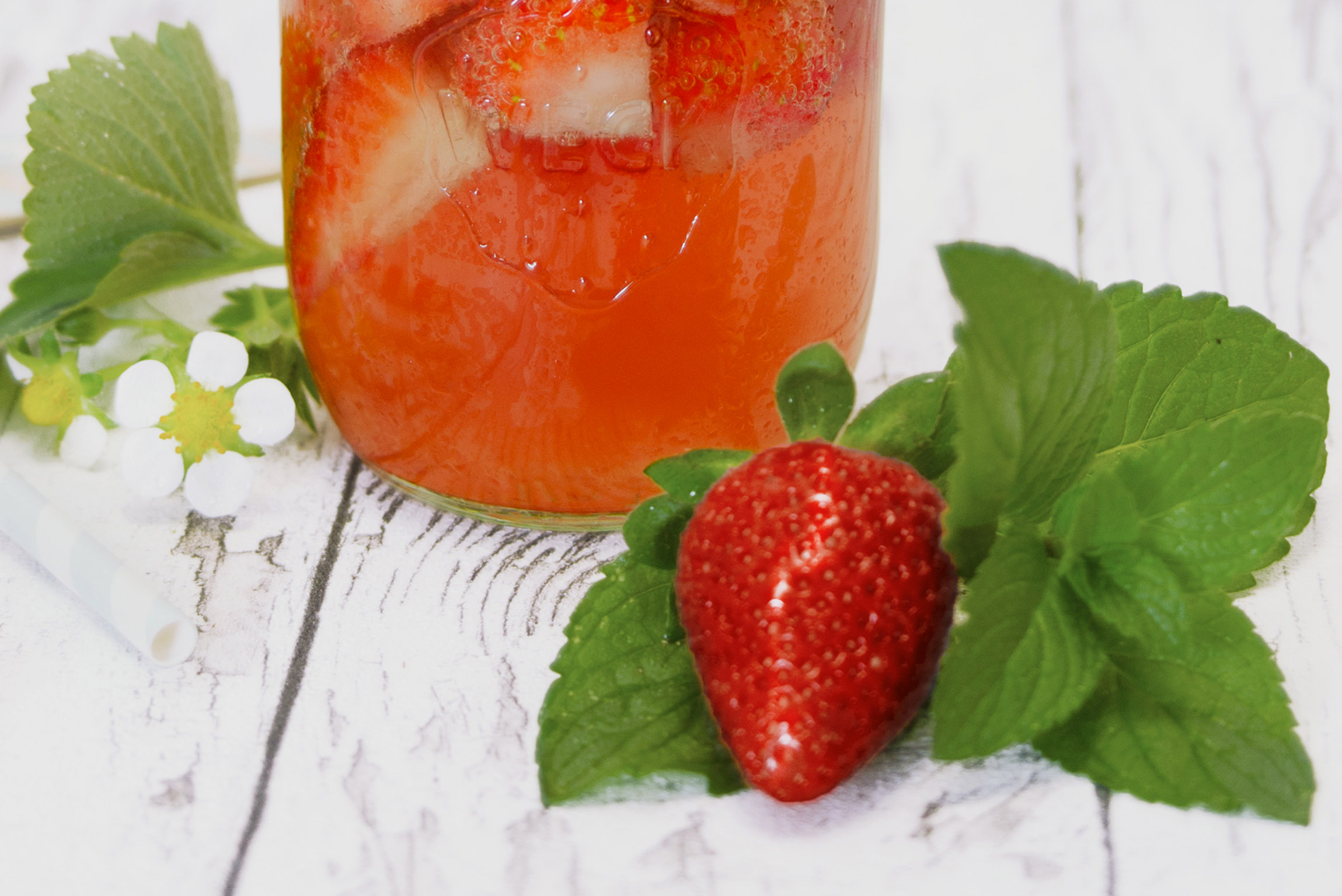 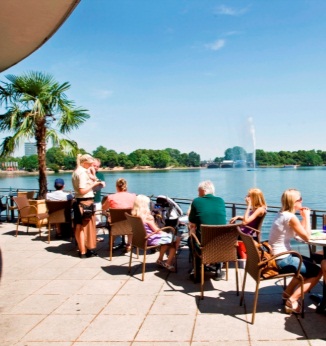 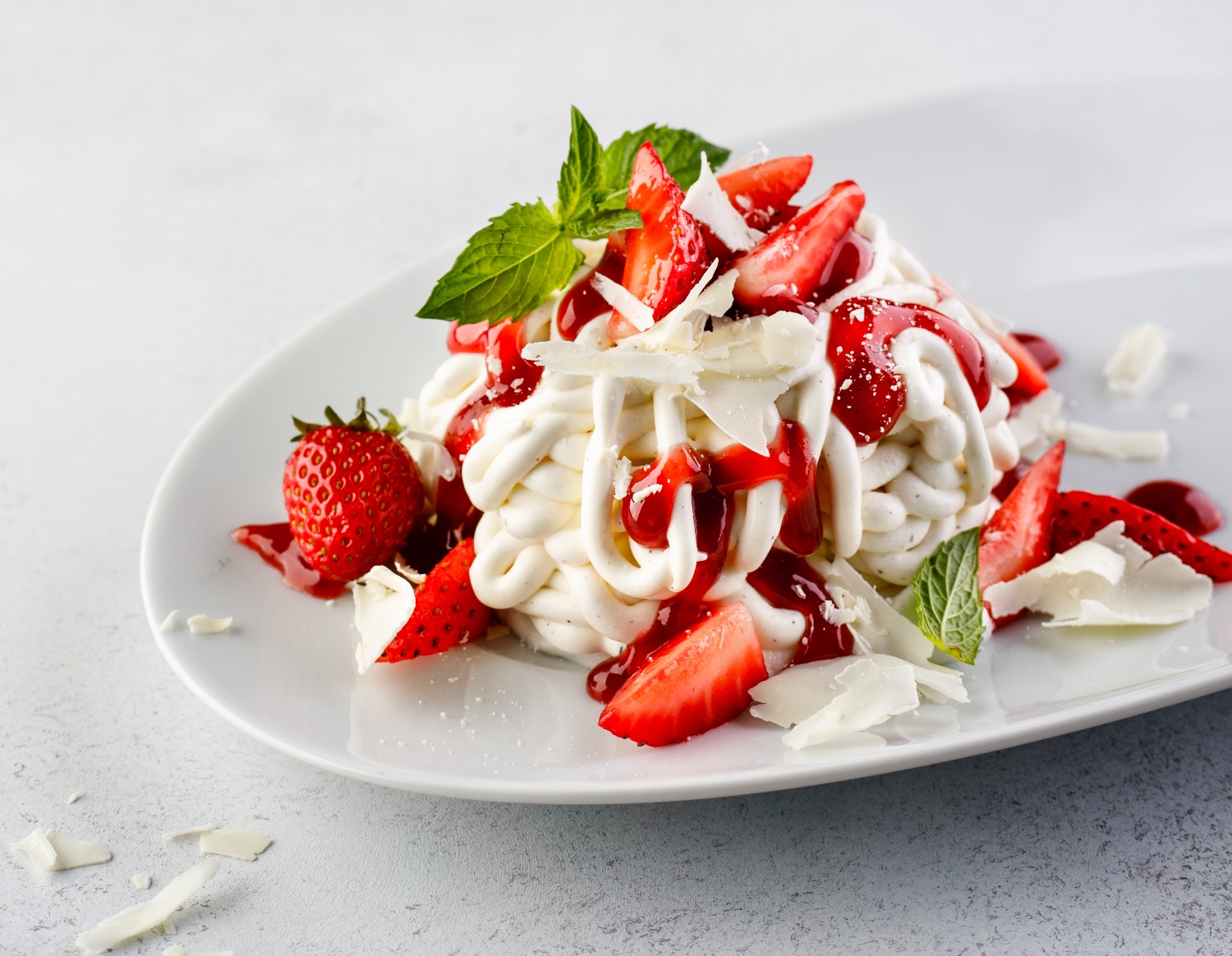 Erdbeerzeit im ALEX und den Brasserien!Verführerische Kreationen rund um die leckeren Früchtchen machen Lust auf SommerEndlich sind sie wieder reif, die Erdbeeren! Wie kaum ein anderes Obst stehen sie für süßen Sommergeschmack und sinnliche Verführung. 96 Prozent aller Deutschen lieben sie und auch im ALEX und den Brasserien dreht sich ab sofort alles um die beliebten roten Beeren. Botaniker definieren das schmackhafte Saisonobst übrigens als Sammelnussfrucht! Denn die kleinen gelben Nüsschen auf der Oberfläche sind die eigentlichen Früchte, das leckere rote Fruchtfleisch hingegen ist nur eine Scheinfrucht… Ob Beere oder Nuss – für Erdbeerfans zählt einzig der leckere Geschmack. Und den kann man ohne schlechtes Gewissen genießen, denn die aromatischen Erdbeeren haben fast keine Kalorien, dafür aber jede Menge Vitamin C und Mineralstoffe. Auf viel Erdbeer-Abwechslung dürfen sich ab sofort die Gäste der 44 deutschen ALEX- und Brasserie-Erlebnisgastronomiebetriebe freuen. Ob als traumhafte Desserts, in prickelnder Limonade, mit zart schmelzendem Spaghettieis oder auf frisch gebackenen Waffeln – hier findet garantiert jeder etwas nach seinem Gusto. So schmeckt der Sommer! Und der lässt sich wunderbar in der chilligen Atmosphäre der sonnigen ALEX- und Brasserie-Außenterrassen genießen. Weitere Infos auf www.dein-alex.de und www.deine-brasserie.de.1906Bildrechte: ©ALEX Text und Fotos in Druckqualität stehen in der Mitchells & Butlers Dropbox zum Download bereit.Pressekontakt:W&P PUBLIPRESS GmbHAnke Brunner, Sabine von der Heyde,Alte Landstraße 12-14, 85521 Ottobrunn/MünchenTel.:	089 660396-6E-Mail:	alex@wp-publipress.de Mitchells & Butlers Germany GmbHBernd Riegger (Geschäftsführer)Adolfstraße 16, 65185 WiesbadenE-Mail:	info@mabg.deÜber Mitchells & Butlers (ALEX, Brasserie, Miller & Carter)Mitchells & Butlers plc. Wurde 1898 gegründet. Der führende Betreiber von Pubs und Restaurants in Großbritannien (rund 1.700 Outlets, u.a. Marken wie All Bar One, Miller & Carter, Vintage Inn, Toby Carvery) verzeichnete 2018 (zum 29.9.) einen Umsatz in Höhe von 2,15 Mrd. Pfund. 1999 wurde die deutsche ALEX-Gruppe übernommen und seither kontinuierlich ausgebaut. Für das Management dieses innovativen Freizeitgastronomie-Konzeptes zeichnet die Mitchells & Butlers Germany GmbH, Wiesbaden (Geschäftsführer: Bernd Riegger), verantwortlich, unter deren Ägide auch das „Brasserie“- und das neue „Miller & Carter Steakhouse“-Konzept betrieben werden. Sie erwirtschaftete 2018 (z. 31.12.) mit mehr als 2.000 Mitarbeitern einen Umsatz in Höhe von 113,2 Mio. Euro (110,8 i. Vj). Unter den umsatzstärksten Freizeitgastronomie-Unternehmen im Segment der deutschen Systemgastronomie belegt Mitchells & Butlers seit 2004 einen der ersten drei Plätze. Standorte: 41 ALEX, 3 Brasserien, 1 Miller & Carter Steakhouse in 35 deutschen Städten: Aachen, Berlin (3), Bielefeld (1 ALEX, 1 Brasserie), Braunschweig, Bremen (3), Chemnitz, Dortmund, Dresden, Düsseldorf, Frankfurt (2 ALEX, 1 Miller & Carter), Fürth, Gütersloh, Hamburg (2), Heilbronn, Karlsruhe, Kassel, Koblenz, Leipzig, Ludwigshafen, Magdeburg, Mainz, Mülheim a.d.R., München (2), Münster (Brasserie), Nürnberg, Oberhausen, Osnabrück, Paderborn, Potsdam, Regensburg, Rostock, Saarbrücken (1 ALEX, 1 Brasserie), Solingen, Wiesbaden und Zwickau. Betriebe in Vorbereitung: ALEX Frankfurt MyZeil (Juli 2019)www.dein-alex.de | www.facebook.de/alexgastro | www.deine-brasserie.de | www.millerandcarter.deAuszeichnungen„Familienfreundlichstes Unternehmen“ innerhalb der deutschen Freizeitgastronomie (unabhängige Studie von Goethe-Universität Frankfurt, Welt am Sonntag und ServiceValue). Goldrang 2015; Sieger 2013, 2014, 2016, 2017 und 2018.In der Focus-Studie „Deutschlands beste Jobs mit Zukunft“ (Juli 2017) zählt ALEX zu den TestsiegernService-Champion 2018 (unabhängige Studie von Die Welt und ServiceValue, Oktober 2018): ALEX belegt einen Bronze-Medaillenrang im branchenübergreifenden Ranking aller UnternehmenFür ihr „nachhaltiges Engagement“ (Übernahme sozialer, ökonomischer und ökologischer Verantwortung) landet die ALEX-Kette bei Verbraucherbefragungen (Deutschland-Test/ServiceValue/Focus) im Segment Freizeitgastronomie in den letzten Jahren auf vorderen Plätzen (Platz 5 im Februar 2017, Platz 1 im März 2018 und Platz 2 im März 2019).ALEX erhält bei unabhängigen Verbraucherstudien von Focus/Deutschland Test und ServiceValue in der Branche Erlebnisgastronomie die Prädikate „Hohe Weiterempfehlung“ (September 2017), „Höchste Kundentreue“ (Februar 2018 und Februar 2019), „Höchste Weiterempfehlung“ (August 2018)ALEX werden jeweils mit dem Urteil „Herausragend“ die Deutschen Kunden-Awards 2018 der DtGV (Deutsche Gesellschaft für Verbraucherstudien mbH) in den Bereichen Kundenzufriedenheit und Kundenbehandlung im Juni 2018 verliehen.ALEX erhält in der Branche Systemgastronomie die Auszeichnungen „TOP Kundenbehandlung“ und „Silber-Award Preis-/Leistungsverhältnis“ der DtGV (Deutsche Gesellschaft für Verbraucherstudien mbH) im Juni 2018.ALEX ist einer der beiden besten Arbeitgeber innerhalb der Freizeitgastronomie und einer der Top-Arbeitgeber in Deutschland laut unabhängiger Studie von Focus und Xing (2013)eine unabhängige Studie von ServiceValue zeichnet ALEX 2012 mit dem Kundenurteil „sehr gut“ aus und damit zum Testsieger in der Kategorie „Speisen und Getränke“ im Vergleich mit 23 nationalen Freizeitgastronomie-UnternehmenStandorte ALEX und BrasserieStandortTelefonALEX am Schloss01067 Dresden, Schloßstraße 70351/4076326-0ALEX im Burgkeller04109 Leipzig Naschmarkt 30341/20067530ALEX 08056 Zwickau Hauptmarkt 11-120375/270560ALEX Galerie Roter Turm09111 Chemnitz Neumarkt 20371/6662790ALEX am Alex10178 Berlin Panoramastraße 1a030/2404763ALEX Mercedes Platz10243 Berlin Hedwig-Wachenheim-Straße 14030/233210660ALEX Sony Center10785 Berlin Potsdamer Straße 4030/23097950 ALEX Wilhelmgalerie14467 Potsdam Platz der Einheit 140331/200900ALEX 18055 Rostock Neuer Markt 17-180381/203760ALEX im Alsterpavillon20354 Hamburg Jungfernstieg 54040/3501870ALEX Überseebrücke20459 Hamburg Vorsetzen 72040/607769960ALEX Domshof28195 Bremen Domshof 160421/322670ALEX Hanseatenhof28195 Bremen Hanseatenhof 10421/1633980ALEX Waterfront28237 Bremen AG-Weser-Straße 30421/3803550ALEX am Kamp33098 Paderborn Kamp 30-3205251/6999630ALEX 33330 Gütersloh Strengerstraße 1105241/16877ALEX am Theater33602 Bielefeld Niederwall 220521/560410Brasserie 33602 Bielefeld Obernstraße 18-200521/560400ALEX im Paulus34117 Kassel Obere Königsstr. 28a0561/766170ALEX 38100 Braunschweig Bohlweg 69-700531/1216600ALEX 39104 Magdeburg Ulrichplatz 20391/597490ALEX40213 Düsseldorf, Kasernenstraße 48 (GAP 15)0211/56603-570ALEX Clemensgalerie42651 Solingen Mühlenplatz 10212/2211570ALEX 44135 Dortmund Ostenhellweg 18-210231/5897850ALEX45468 Mülheim, Schloßstraße 11 - 150208/96819030ALEX CentrO46047 Oberhausen Promenade 10208/828430Brasserie 48143 Münster Salzstraße 350251/9816980ALEX 49074 Osnabrück Nikolaiort 10541/97050370ALEX52062 Aachen Am Markt 48/500241/57109520ALEX 55116 Mainz Gutenbergplatz 1406131/1447350ALEX 56068 Koblenz Firmungstraße 32b0261/50081960ALEX Skyline Plaza60327 Frankfurt Europa Allee 8069/76807090ALEX The Squaire60549 Frankfurt The Squaire 17, Am Flughafen069/63 80 954-0ALEX 65183 Wiesbaden Langgasse 38-400611/3412740ALEX 66111 Saarbrücken Saarstraße 150681/37995950Brasserie66111 Saarbrücken Bahnhofstraße 38 0681/9068480ALEX 67059 Ludwigshafen Bismarckstraße 290621/5723920 ALEX 74072 Heilbronn Berliner Platz 1207131/2039890ALEX Post Galerie76133 Karlsruhe Kaiserstr. 2170721/5695780ALEX Rotkreuzplatz80634 München Rotkreuzplatz 8089/201893410ALEX Pasing Arcaden81241 München Pasinger Bahnhofsplatz 6089/217562410ALEX 90403 Nürnberg Hauptmarkt 100911/2446980ALEX 90762 Fürth Schwabacher Str. 430911/766410ALEX 93047 Regensburg Neupfarrplatz 6a0941/584060